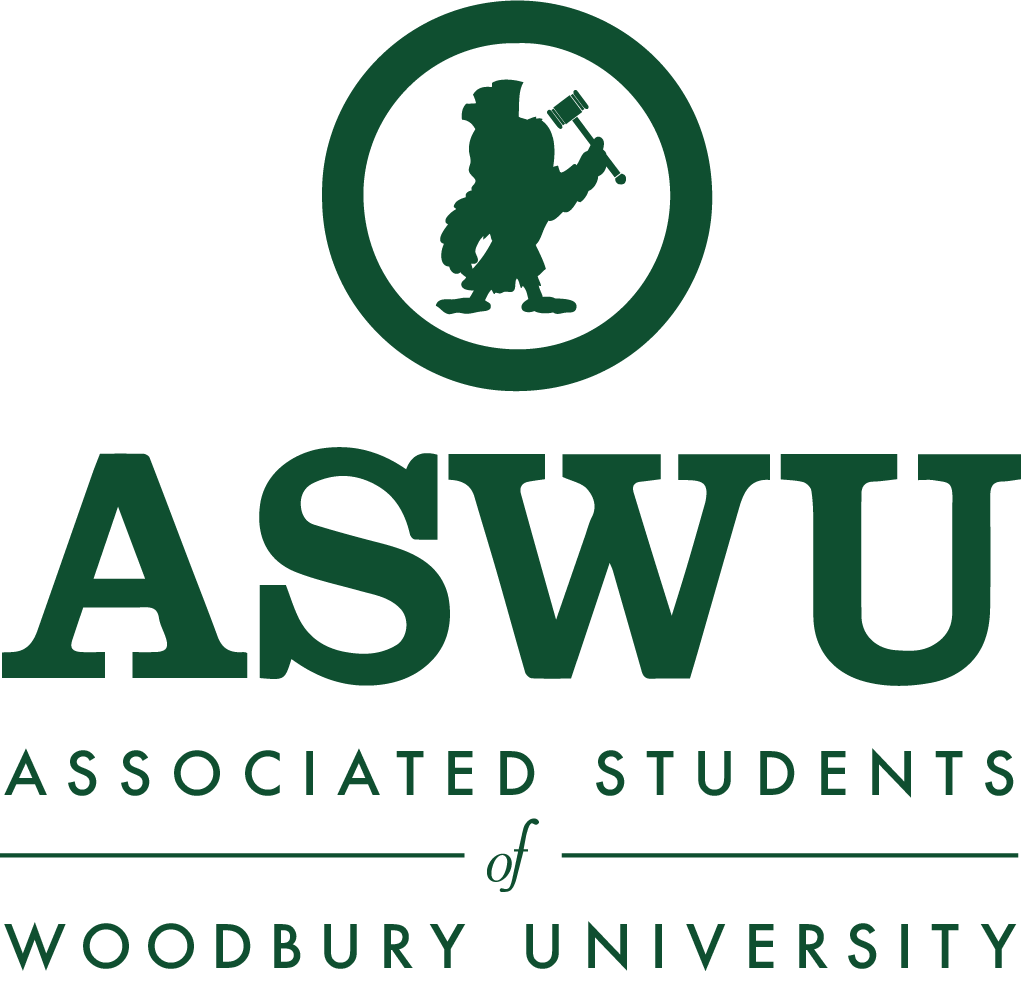 Assembly Meeting AgendaMonday, September 30, 2019 12:00PM - 1:00PM Saffell BoardroomCall to Order :12:0012:00PM  - 12:05PM	Attendance 12:05PM  - 12:20PM  	Guest Speaker(no guest speaker)12:20PM - 12:25PM	Announcements/Upcoming Events October 16thBehind the SeamsCupcake eventOctober 9th Cancer Awareness event CEO & BPWOW4:30-6:30Business BuildingWoodbury Arts Ass ceramic workshopOctober 3rd and 10th12-1pm in DC 104Oct 3ASA - holocost speaker ahmanson 12-1 pmTennis/Volleyball netRequested to be put back upWill ask maintenanceWIFI issue has been addressed Monday & Tuesday no classes12:25PM - 12:35PM	Open ForumIf you have anything that was not addressed, please submit an anonymous comment into the Comment Box right outside in the hallway, in the pool house, or via our virtual comment box on our website aswu.woodbury.edu.12:35PM - 12:45PM	Senator Reports			School of ArchitectureLorena Mendoza(nothing to report)		Erika ShipcottThis week I got in contact with Christoph (department chair).Meeting Monday 9/30 1:00pmto discuss the department and what we might change in the upcoming weeksPresident of the Interior Architecture Club Plan on collaborating once the club gets going. School of BusinessDavid ManikadThe Meet the Firms Event was a success. Thanks for all those who came out to support this event. The Entrepreneur Letter Series resumes today with the first speaker holding this interaction as we speak. The first lecturer is the owner of Priscilla's Coffee, Ms. Shannon Hartman.	Executive Presidents Lecture SeriesVACANT		School of Media, Culture, and DesignJonei BattleHaven’t heard back from Anna to schedule the meetingWill continue to reach outHaven’t heard back from the Film Department to schedule meetingWill continue to reach out		Emmanuel Adewuyi(nothing to report)College of Liberal Arts Gayane MikaelyanOur meeting with Ellis Rouben has been postponed to this weekI have met with Ruben Ellis and McConnel to just introduce myself, i need to meet Ruben Ellis again so an official meeting 		Meline SafaryanHello everybodyMeeting scheduled with Dr. Tippens (Chair of the College of Liberal Arts)This upcoming Wednesday. Hope to get some input from him.		12:45PM - 12:55PM	Executive Board ReportsWilliam Garcia, President			William.garcia@woodbury.eduWebsite Will be up this weekThe domain have been restoredNext Monday and Tuesday are  faculty development day Discover WoodburyOct 19th Day after atmosphereTabling 9:30am-10:30amSet up starts at 9 amLet me know if you would like to table to RSVPBSACEOPHI SIGSunnies Outside voices ASAMarta Huo, Executive VP			Marta.huo@woodbury.eduHello everyoneWe are getting new soccer nets up at the basketball courts soon so be on the lookout for that The interns are finalizing details for the haunted house hopefully you guys will be excited for what they are planningThank youVeronia Alkomos, VP of Finance		Veronia.alkomos@woodbury.eduReconciliation Armenian Independence DayDue Oct.3Zone V picture dayDue oct 3Phi sig Color runDue oct 4If there are any changes in your event please let me know in advanceIf you have not send money back from last semster please do soIf you want to request OAC for spirit week, winter fest and Spooktacular  Please email me by Friday Matthew Pardini, VP of Marketing		Matt.pardini@woodbury.eduHello everyoneWe have processed the order for the Fall swag and that is currently all being made!The discount cardsFull account of 30 businessWill be printing very soon We will be tabling this week in the quad. So come on by!Thats all I have for this weekMarina Castillo, VP of Student Orgs		Marina.castillo@woodbury.eduHi Y'all!I will be checking in on students interested in La Voz Unida to see how they’re progressing.Still looking over and editing Greek Council bylaws and I will have a date for the forum soon.Students are contacting us about a gaming club. If anyone approaches you with questions, tell them that gaming club is next on our list.Thank you for referring students to contact me and/or Michelle. It has been very helpful. Melissa Castillo, VP of Student Life		Melissa.castillo@woodbury.eduCAB and Get it last week went really went thank you everyone CAB and get it are not rigged Tickets are on sale for Atmosphere. Don’t wait to buy, please help us spread the word. If people ask you what it is, please explain it to them It would help us out and would make the event more livelyIf you have any questions please email me, or dm me on the group chatEveryone who bought a ticket will be getting an email the day before the event to remind you of the do’s and don’ts of Atmosphere.Atmosphere is in 3 weeks which means that spirit week is in 2! If you requested OAC for Spirit Week, you will receive an email about what activities we are having on which days. The FREA for that will be taken care of so you don’t have to worry about it. Spirit week activities Monday - DIY dayTuesday - Game Day Wednesday - food dayThursday- photo day Friday - atmosphere Spooktacular is coming up quickly. Those orgs do not have to submit a FREA for that event or Winterfest either. The midterms food run is on October 16th at 9 pm. I’ll be updating you all through the gm on where we are during that night.We will not be doing a second movie night because it’s crunch time for atmosphere12:55PM - 1:00PM 	Advisor Report		Next MeetingMonday, October 14th, 2019, 12:00PM-1:00PM, Saffell BoardroomAdjourn 12:20pm 